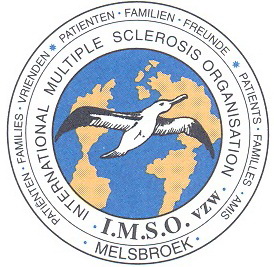 Chères et chers,Certains d’entre vous, pour diverses raisons, ne peuvent pas participer au Marathon de natation, mais veulent quand même contribuer à sponsoriser cette activité.Nous serions heureux si vous pouviez apporter votre contribution en transmettant le document ci-dessous.Au nom des patients et du conseil de gestion, merci d’avance pour votre soutien.Prière de remplir les données de contact suivantesOrganisation ou nom de la firme:		………………………………………………Personne de contact ou capitaine d’équipe:	………………………………………………Rue et numéro:				………………………………………………Code postal:					………………………………………………Localité:					………………………………………………E-mail:	…………………………………………………………………………Je sponsorise le marathon                   Je m’engage à faire prochainement un virement du montant de : EurosSur le compte BE72 6528 3223 4016 de IMSO - SWIMSOVanheylenstraat 16,1820 Melsbroek avec la mention : SWIMSO 2020Signature :Tout don supérieur à 40 € donne droit à une attestation fiscale.I.M.S.O.: International Multiple Sclerosis OrganisationVanheylenstraat 16, B-1820 Melsbroekmailto:www.imso.be